GRADUATE HANDBOOKDEPARTMENT OF COMPARATIVE RELIGIONSpirituality, Culture, and Health ProgramsCOLLEGE OF ARTS AND SCIENCESWestern Michigan University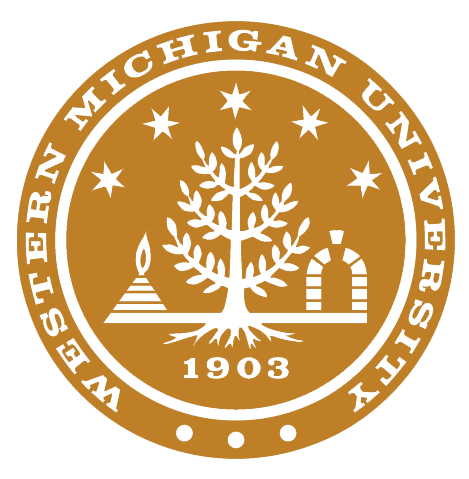 Fall 2022Welcome to the Department of Comparative Religion!On behalf of the faculty and staff, I welcome you to the department and congratulate you on your acceptance into the program. We hope your time here will be productive and are committed to helping you to meet your goals.In order to assist your smooth and successful progress through our program, we have put together this package. In it, you will find forms you will need during your time in the Spirituality, Culture and Health graduate program. When completing and submitting forms, please be sure to check websites for the most up-to-date versions.You can keep up with events and other information by “liking” us on Facebook (Department of Comparative Religion). If you have any questions or need anything during your time in the department, please do not hesitate to ask me.Yours truly,Cindy Visscher, Ph.D.Faculty Specialist IISCH Graduate programs advisorMoore Hall 2010cynthia.j.visscher@wmich.edu269-387-4394Stephen Covell, Ph.D.Chair, Department of Comparative Religion Western Michigan UniversityMoore Hall 2007269-387-4393s.covell@wmich.eduGraduate Students of Comparative ReligionWelcome to the graduate studies program in the Department of Comparative Religion at Western Michigan University. There are a vast number of resources available to help make your experience at WMU as meaningful as possible.  One of those resources is our student organization, the Graduate Students of Comparative Religion (GSCR).Our group was created to enhance the graduate studies program by sponsoring events and activities that benefit the endeavors of our members. In the past, we have held social events, sponsored guest speakers, and sponsored a film series. Our group is also active with the Graduate Student Advisory Committee, a campus-wide organization that constantly works to make graduate education at WMU competitive and high-quality.Membership is open to all graduate students in the Department. There are no additional membership requirements or dues. Group meetings are held four times per year, with subcommittee meetings held as needed.Students in the Spirituality, Culture and Health programs who are near campus can (and do) participate in the group and are welcome to contact Dr. Visscher for current contact information for the group.   Department of Comparative Religion, Administrative Offices2004 Moore HallMail Stop 5320(269) 387-4393, Fax (269) 387-4389Administrative staff, Tonja Koss, (tonja.iocca@wmich.edu) is available during office hours. Please check with Tonja for in person office hours, the office is open for email and phone calls during the fall and spring semester Monday through Friday 8 a.m. - 4 p.m.  In person availability may change in response to university policies regarding remote work. Staff supports faculty, instructors, undergraduates and graduate students. We are here to assist you and will help in any way we can. We assist with administrative issues, general office, forms, processes, etc… If you don’t know, ask and we will point you in the right direction.Information for Students Who Will Be On Campus and assigned as a TAThe copier/mailbox room is open during business hours but you may request a key for after hour use if you have an assignment as a TA. Personal copying is not permitted. Some paper is kept in the drawer beneath the mailboxes. If it runs out, there is more in room 2004. Paper supply is monitored.Check your mailbox regularly. Outgoing mail goes in “out box” near the mailboxes. Personal outgoing mail is not permitted unless it is stamped and please note that if it needs to be sent out immediately, you should put it in a USPS receptacle. If you unlock the mailroom door, please be sure to lock it when you leave.Your offices should be kept clean and organized. Please do not store cans, bottles, food, etc. There is a recycling bin in the copier/mailbox room for clean plastic and glass. There should be a paper recycling bin in your office. The earth thanks you for using both! Keep the office door locked when not in use and the windows closed. Remember you are sharing this space – please be considerate of others.There is a desktop computer for each office space. There is also a desktop Mac and PC, and printer in the Student Lounge area for your use. (If you notice toner for the printer is getting low, please leave a note for Lori in her box.)  These resources are being supplied to assist you with your graduate studies and teaching responsibilities; we trust that you won’t take advantage. Our mailing/delivery address is: Western Michigan University, Department of Comparative Religion, 1903 W Michigan Avenue, Kalamazoo, MI 49008-5320. (5320 identifies our department and is essential! Do not use Moore Hall, use WMU’s main address as indicated.)Any questions, please don’t hesitate to ask. We look forward to getting to know each of you and are excited about another great semester. We hope you find the department to be friendly, helpful, and supportive.For All Students Who Will Be On Campus, continuedDepartment of Comparative ReligionStudent Study LoungeRoom 2022, Moore HallThe lounge is for use by Comparative Religion minors, majors, graduate students, the Religion Student Organization, as well as students enrolled in Comparative Religion courses.The lounge will be open during regular office hours. Those wishing to use it after hours must get permission from the department chair and request a key from the administrative assistant. Permissible after-hour uses include department related meetings, lectures, talks, workshops, and film showings. An effort will be made to keep the lounge open during finals week.The computers and printers are there for student use. Abuse of these privileges will result in the removal of one or both. Please refrain from using the printer for large print jobs or any printing that is not associated with your studies in the department.The television and AV equipment are for student use. Please refrain from using the TV if others are studying. GRADUATE HANDBOOK INTRODUCTIONThis handbook supplements information in the current Graduate Catalog about programs, courses, and faculty in the Western Michigan University Department of Comparative Religion. Neither this handbook nor Graduate College publications can answer every question or provide absolutely up-to-date information about every matter pertaining to graduate education in Comparative Religion. New academic and professional opportunities as well as potential sources of financial assistance for graduate students continually appear. Once enrolled in a department program, be certain to consult regularly with the Spirituality, Culture and Health programs Graduate Advisor (GA) about your progress through the program. The Graduate Advisor is available by phone call or in office appointment, the Department Chair is available by appointment. Written, telephone and electronic inquiries from active and prospective graduate students are most welcome at all times. Regular consultation of the Comparative Religion Department website (https://wmich.edu/religion) and the Graduate College website (http://www.wmich.edu/grad) will answer many questions, provide needed forms and suggest opportunities.Dr. Stephen Covell 					Dr. Cindy VisscherDepartment Chair                    			SCH programs Graduate Advisor(269) 387-4393					(269) 387-4394s.covell@wmich.edu					cynthia.j.visscher@wmich.edu2004 Moore Hall					2010 Moore HallCOMMON ABBREVIATIONS USED IN THIS HANDBOOK:SCHMA = Master of Arts in Spirituality, Culture, and Health GA = Graduate AdvisorGSC = Graduate Studies Committee (departmental)GSAR = Graduate Studies Activities ReportONLINE ORIENTATION AND RESPONSIBLE CONDUCT FOR RESEARCH COURSEAn online orientation is available for graduate students within the GoWMU portal via the Elearning tab. Once you select Elearning, choose “Transfer and Graduate Student Orientation Modules” in the dropdown menu at the top of the screen. There is no charge for this not-for-credit course. It provides a general orientation designed to familiarize students with the many programs and services available at WMU. You will have access to this course as long as you are a student.The Responsible Conduct for Research course, required for all new graduate students, can also be accessed online via the Elearning dropdown menu. This course include 4 modules and a final exam that must be completed by the end of the semester in which you were admitted. Students who do not complete this course by the deadline will have a hold placed on their account and be unable to register for classes. Completing this course aligns WMU graduate students with national expectations for higher education and post-graduate careers regarding research ethics and integrity.PROGRAM REQUIREMENTSCompletion of the Master of Arts in Spirituality, Culture, and Health requires:A total of at least 30 credit hours of course work, including 12 hours of required core courses and 18 hours of electives chosen from approved departmental and interdisciplinary courses.  At least 15 of the credit hours must be in courses at a 6000 level or above. All students accepted into the SCHMA program must consult at or near the start of their time at WMU with the GA, who will advise students in selecting courses and progress through the program.Graduate Student Permanent Program Form. At the end of the second semester in the program or no later than after successful completion of 12 hours of graduate course work, all SCHMA candidates must consult again with the GA to review their progress and to have their “Graduate Student Permanent Program-Master’s Level” form approved. It is available online at: https://wmich.edu/grad/forms. Once signed and completed, the form will be placed in the student’s permanent file. Thereafter, an annual review of the student’s progress will be made by the GA. Please note that the Registrar’s office uses this form for the graduation audit, so it must be filed well before the student has completed the program requirements. If there are changes to the program, students should use the “Program of Study Change Form” or re-submit the modified “Permanent Program Form” in consultation with the GA.Required Courses:REL 5011      Religion, Culture and Health: Cultures of the East (Credits: 3 hours)REL 5012      Religion, Culture and Health: Cultures from the Middle East and West (Credits: 3 hours)REL 6500      Spirituality and Health: Survey of the Field (Credits: 3 hours)REL 6200      Choice of Religion and Alternative Medicine or Spirituality Studies (Credits: 3 hours)Electives: Eighteen hours of electives chosen from Department of Comparative Religion offerings or other approved interdisciplinary courses. The GA will provide a guide sheet of available in department or interdisciplinary electives prior to each semester enrollment period. Students can concurrently enroll in a certificate program in the Integrative Wellness and Holistic Health program. If a student is enrolled in a program, the required courses for the certificate can be applied to the SCHMA as electives. It is important to stay in close contact with GA in these cases in order to meet requirements for both degrees, a total of 5 courses must be at or above the 6000 level for the SCHMA and certificates may not require enough 6000 level courses to meet the requirement within 30 credit hours. Approved interdisciplinary courses may be drawn from health and human services, organizational change leadership, public administration, public health, anthropology, philosophy, sociology, and psychology in consultation with the GA. Department of Comparative Religion electives (not all available online) include:REL 5000  Historical Studies in ReligionREL 5100  Comparative Studies in ReligionREL 5980  Readings in ReligionREL 6200 Advanced Writing Seminar in Religion (if repeated)REL 7100  Independent ResearchREL 7120  Professional Field ExperienceCourse Levels. SCHMA candidates are eligible to register for 5000, 6000, and 7000 level courses and one upper level (3000 or 4000) upper level undergraduate course for graduate credit. The student must gain written approval for taking a 3000 or 4000 level course from the Graduate Advisor before enrolling in the course. The student must also submit a completed “Permission to Elect a 3000- or 4000- Level Course for Inclusion in a Master’s Degree Program” form signed by the Course Instructor, the GA, and the Departmental Chair before enrolling in the course. The form may be found here: https://wmich.edu/grad/forms. Once all signatures have been collected, the form will be sent by the department’s Administrative Assistant to the Graduate College.COURSE WORKIndependent Study Courses (REL 5980, 7100, or 7120). Independent Study Courses are available to enhance a student’s program of study. They should be carefully planned and agreed on by the Student, the Instructor, and the Graduate Advisor. REL 5980 is the only course that is registered as a grade on your transcript, all others are credit/no credit, and that should be taken into consideration. To register for these courses students must obtain a permission to elect 7000 level courses from the graduate college web site and obtain required signatures before returning it to the Administrative Assistant. Copies of the form are distributed to the Department office, the instructor, the student’s file, and the student. Be sure to register for these courses well before the semester or summer session begins.Transfer credits. With the prior approval of the GA and Department Chair, up to six transfer credit hours from other universities may be applied toward the SCHMA.Incompletes. Graduate students should avoid Incomplete grades except in cases of emergency. These are temporary grades intended to indicate that illness or other circumstances beyond the student’s control prevented completion of course requirements by the end of the semester or session. If the Incomplete grade is not changed within one calendar year, it automatically becomes a failing grade. An instructor can require completion within a shorter time frame and change the incomplete to a failing grade at the end of that time frame if not completed. The accumulation of such grades can seriously impede progress, and, over time, too many incomplete grades may result in dismissal from the program. The GA and Department Chair carefully monitor the progress of students with Incomplete grades on their transcripts.To request an incomplete grade, the student should first schedule an in-person meeting with the professor if at all possible to discuss the issue. After the meeting, a formal request for an incomplete grade must be made in writing. This request should be sent via email to the professor. In cases where serious illness or other situations result in repeated incomplete grades, it is suggested that the student file a request for a leave of absence. The form for this is available on the Graduate College website.Assessing Progress Toward Program CompletionAnnual Review. The department assesses the progress of each student annually. As part of its annual assessment of students’ progress in the program, student’s grades and Graduate Student Activities Report (see below), and all relevant program forms. Students may be asked, or may request, to meet with the GA as part of this review. Each student will be informed of the result of the annual review before the beginning of the next regular academic semester (fall or spring). The Annual Review will assign a rating of “continue,” “continue with reservations,” or “dismissal.” For more information about how students will be assessed, please see annual review sample in the forms page on the Graduate College website.Graduate Student Activities Report. As part of the annual review, all students enrolled in the SCHMA program are required to submit an annual Graduate Student Activities Report (GSAR), adhering explicitly to the guidelines indicated in the Appendices to this handbook. The GSAR is due March 1 (or next business day) for students admitted in fall semester and October 30 (or next business day) for students admitted in spring or summer I semester. The annual report submission date will stay the same each following year.  The GSAR shall document all relevant activities undertaken in the previous calendar year and will identify progress in the course of study outlined in the Graduate Student Permanent Program. It should include all Teaching and Research Assistant evaluations. The purpose of such reporting is to enable the GA and the GSC to better monitor students’ progress through the program and to facilitate timely completion of degrees. The GSAR should be prepared following the guidelines in the Appendices below. A GSAR form is available on the Comparative Religion advising web page. To submit their reports, students must sent send the GSAR as a word document via email to the Administrative Assistant Tonja Koss by the dates listed above. Students who fail to complete the GSAR in a timely manner may be subject to dismissal from the program.Instructor of Record Teaching Observations/Evaluations. SCHMA students who are Instructors will be evaluated each semester. These evaluations will be included in the student’s Portfolio and the student’s file. The classroom observation should be arranged for a day and time agreed upon by the student and observing faculty. The observation should include: comments on the quality of classroom performance and content of the observed lecture; an evaluation of the course syllabus for pedagogical soundness and correlation with established department expectations in terms of skills, content, course material and evaluation; and areas for improvement. The faculty member should meet with the graduate student following the observation, and a written evaluation must be included in the student’s Portfolio and in the student’s file. Preferably, the evaluation should be given to the graduate student one week after the observation. For Instructor of Record evaluations, the graduate student should sign off on the evaluation. In the case of disagreement about the evaluation, the graduate student has the option to submit a written statement. Any dissenting statement by the graduate student will also be placed in the Portfolio and the student’s file. Resources for Study and Travel – subject to travel restrictions and funding availability Requests for Travel for Research and Professional Development. The Comparative Religion Department has limited funding to support students’ travel for independent research and professional development such as conference attendance. The department currently has available the Study Abroad/Study in the States Scholarship, the International Opportunities Scholarship, the Loew Study Abroad Grant, and the Bischoff Graduate Professional Award. Details and deadlines for these awards are available on the department website (https://wmich.edu/religion/scholarships). The criteria used by the Graduate Student Committee to evaluate funding requests are outlined in the Appendices. There are also several College Level Scholarships and Travel Grants that are available, such as the WMU Dames Endowed Scholarship, the Graduate Student Research Grant, the Student Travel Grant, and others. Please visit the Graduate College website for more information.Departmental Scholarships and Grants Requirements Note that in order to be granted funding associated with Departmental awards, further steps must be taken. Students must submit travel receipts and a budget justification, i.e., a brief paragraph or bulleted list explaining how the funding was used, to the Administrative Assistant. Receipts and budget justification are due within two weeks, or ten business days, after the end of the travel dates specified in the application. Usually, the full amount of the awarded funds will be credited to the student account at Western Michigan University. However, if students do not travel or do not make use of the award, or fail to submit the receipts and justification for the trip or expenditure within the specified period, these funds will be deducted in full or in part from the student’s account. In short, any funding amount in excess of the receipts that students provides will be deducted from the student’s account. Students should be sure to provide receipts for all activities and purchases for which they expect to be reimbursed. Students who fail to follow these procedures will not be considered for other awards.APPENDICES: GENERAL INFORMATIONGUIDELINES FOR GRADUATE FACULTY Faculty who supervise graduate students use many approaches, even adopting different stances depending on the student’s abilities or their own career stages. Any set of guidelines must therefore allow for a broad spectrum of approaches by faculty, as well as the variety of students’ goals. However, as supervising is one of the most significant professional relationships of faculty members and graduate students, it is important to highlight the rights and responsibilities of both advisors and advisees.General Rights and ResponsibilitiesGraduate faculty and graduate students should observe the American Academy of Religion’s Statement on Standards of Professional Conduct (http://rsn.aarweb.org/responsible-research-practices-statement-standards-professional-conduct-aar-members). Both advisor and advisee should understand that their relationship is professional rather than personal. All faculty members advising graduate students must know and abide by Western Michigan University’s policies, including provisions of the AAUP, TAU, and PIO Agreements. Graduate faculty should be candid with their advisees about their performance and career prospects. They should provide prompt feedback on research and writing for coursework. Whenever discussing a student’s situation with other faculty or university staff, graduate advisors should use discretion and respect for a student’s privacy. Good, accurate advising from faculty depends on willingness of graduate students to initiate communication, identify key issues, and listen to advice with an open mind. All graduate students should recognize that they, in the end, have primary responsibility for their own graduate education and for their development as scholars and teachers. Graduate faculty and graduate students should know the rules of the programs of study contained in the Comparative Religion Graduate Handbook and the Graduate College Catalogue. Faculty should be informed about current program requirements. Graduate students are responsible for knowing and abiding by the rules of their program of study, even if they have been misinformed on a particular issue by a faculty member. Advisors should insure that their students make timely progress in completing their program of study. Both advisors and graduate students need to be familiar with deadlines for the different stages of the student’s program and should allow ample lead time for meeting such deadlines, which are detailed in the Comparative Religion Department Graduate Handbook and the Graduate College Catalogue. Responsibilities of Graduate FacultyFaculty members who play supporting roles in graduate students’ education (as seminar instructors, supervisors of teaching assistants, members of exam committees) have responsibilities similar to those of more formal advisors. Some aspects of these roles merit highlighting separately:Faculty who teach graduate courses have an obligation to provide complete, candid evaluation of all students in a timely fashion.Faculty who teach graduate courses should expect to be asked to write letters of recommendation on behalf of students for grants/fellowships and employment opportunities. When making a request to Faculty members for letters of recommendation, the request should generally give the faculty member at least two weeks’ lead time.Faculty members supervising field practicums should communicate clear expectations about the requirements for the praticum.Faculty who supervise teaching or research assistants should provide a written evaluation of the student’s performance at the end of the assignment, which becomes part of the student’s annual evaluation. Such faculty should discuss the evaluation with the student to help develop the student’s professional skills. When appropriate, faculty should help students develop their teaching-related skills. Faculty supervising TAs and RAs should know departmental and university regulations governing such roles.EVALUATION OF GRADUATE RESEARCH AND TRAVEL FUNDING APPLICATIONSIn addition to other stated guidelines and requirements, applications for awards from the Department will be based on the following criteria. Those who advise students should also be aware of these criteria and guidelines.Student’s award applications will be rated and ranked according to criteria such as: clarity and completeness of proposal; evidence of student’s potential to succeed at this research and contribute to the field; potential of the proposed activity to advance the student’s professionalization; timeliness and relevance of the research project to the field.Students applying for research support must demonstrate the necessity of travel to acquire the relevant materials and adequate preparation and skills to conduct the proposed research, including sufficient facility with relevant languages and research techniques, appropriate preparatory coursework, and knowledge of specific archival holdings necessary for the applicant’s project.Students applying for travel support for conference presentations, particularly those new to graduate study, are encouraged initially to hone their presentation skills and content mastery by giving papers at WMU graduate student conferences and competitions and other local and regional conferences such as the American Academy of Religions’ Midwest Regional conference (https://www.aarweb.org/membership/midwest-region). Conference presentations typically should be based on original research.The Comparative Religion Graduate Studies Travel Funding Committee will assess each application for funding with regard to the application’s adherence to these guidelines.GUIDELINES FOR GRADUATE STUDENT ANNUAL ACTIVITIES REPORT (GSAR)This report should be prepared as a word document and sent as an attachment to Administrative Assistant Tonja Koss by the due date. Missing, late, or incomplete submissions may result in the discontinuation of funding. GSAR due dates are March 1 for students who began their program in the fall semester and October 30 for students who started in the spring or summer sessions. Each page of the report should be headed with your name, your Faculty’s Advisor’s name, and the date of the report. The following information should be provided (where relevant):Department of Comparative Religion Graduate Student Activities Report Please fill out sections that are relevant to your program and enrollment goals.  Submit annually on March 1 (or next business day) if you were admitted in fall semester. Submit annually on October 30 (or next business day) if you were admitted in spring semester. Please submit forms to Tonja Koss (Tonja.iocca@wmich.edu) or in 2004 Moore Hall. Name:  ________________________________________________________________ Program: ___________________________ Program admission semester: _____________________________________ Date: _______________________________ Goal for the program:   Preparation for doctoral studies  _____                                            Professional development   _____  	 	 	Personal development or enrichment   _____                                             		                             Other (please describe)  I. Academic Activities  (to be completed by all students): Courses completed and grades received:  Courses in progress:  Courses not completed (you may provide additional information in regard to incompletes or drops) Course selected for the next semester:  If selecting a comprehensive exam, please respond to the following: (N/A for SCH Programs)  I have reviewed the exam description in the graduate handbook     ______ I have discussed the exam structure with an advisor or faculty member   ______ I am aware of the courses that provide assignments that will help me prepare my portfolio _______  Please note the semester you plan to schedule your exam and any questions, concerns or plans regarding your portfolio preparation or exam below:   If Selecting a Thesis: (N/A for SCH Programs)  Please note your progress on your thesis to date, including research topic selection, progress on your proposal and/or research, selection of committee members, completion of committee forms, and progress on language study:  Committee members:  2. Teaching or research:  (N/A for students who do not hold a TA position)  Please note the TA responsibilities you discharged and what you learned from the experience. If possible attach an evaluation or observation letter from the supervising faculty member:  Research Assistantships held: (N/A for students who have not held a summer RA position)  Please provide additional information on RA responsibilities and what you learned from the experience:  Professional recognition Academic conferences and publications (considered in progress review for students pursuing doctoral study – encouraged for all others)  Include in all cases the title of the paper/presentation; its thesis; the venue, date (projected or past), and the sponsoring agency/journal, using proper bibliographic format. Papers written, submitted, or accepted for presentation at conferences: Papers presented at academic conferences: Papers written, submitted, accepted for publication: Professional Development Activities: (Recommended for students seeking professional development – encouraged for all students)  Workplace, conference or public presentations or workshops:  Professional conferences and/or training attended:  Honors, awards, and memberships: (all students)  III. Professional service – (please describe relevant activities since program enrollment):    Professional consultation provided: Service to professional organizations: Service to the Department (including committee work) the College; the University:  Service to the community beyond the University: Special Activities Please note any other activities you would like to share that are related to your MA program goals:  Student signature _______________________________________   Date ______________________ Graduate Advisor signature ________________________________  Date _____________________ PROGRAM DISMISSAL AND REMOVAL OF FUNDINGStudents may be dismissed from the Comparative Religion graduate programs by the Department Chair on the recommendation of the Graduate Advisor, Graduate Studies Committee, Faculty Advisor, and other relevant faculty members. Reasons for dismissal typically relate to the student’s failure to make adequate progress toward completing degree requirements. The minimum standard for adequate progress is the completion of 3 credits for every semester enrolled in the program. Other reasons for dismissal may include failure to meet deadlines in submitting required paperwork; accumulation of multiple Incomplete grades; failure to maintain minimum GPA requirements; among others. It should be noted that beyond department considerations, it is WMU policy to suspend ability to enroll in courses when a graduate student’s grade point does not meet the 3.0 requirement. If you believe you will be in that situation, notify the graduate advisor as soon as possible to discuss options.  Evaluation of progress is determined based upon the department’s annual review of students in accordance with the WMU Graduate College policy regarding annual reviews of graduate students (https://wmich.edu/grad/forms). Violations of the WMU Student Code may also provide grounds for dismissal (http://wmich.edu/conduct/code/). Any appeal of the dismissal must begin with a written appeal to the Graduate Studies Committee, which must include a rationale and any appropriate documentation. The GSC will then review the appeal and make its recommendation to the Chair. Procedures for appeal beyond the department are as provided for in the Graduate Catalog and WMU Student Code. Procedures for, and appeals of, dismissal for reasons related to student performance as employees, are as provided for by the TAU Agreement.Funding is subject to the terms and limitations in the Letter of Appointment. Student funding may be removed by the department chair on the recommendation of the Graduate Advisor, Graduate Studies Committee, Faculty Advisor, and other relevant faculty. Reasons for removal of funding typically relate to the student’s failure to make adequate progress toward completing degree requirements. The minimum standard for adequate progress is the completion of 3 credits for every semester enrolled in the program. Other reasons for removal of funding may include failure to meet deadlines in submitting required paperwork; accumulation of multiple Incomplete grades; failure to maintain minimum GPA requirements; among others. Evaluation of progress is determined based upon the department’s annual review of students in accordance with the WMU Graduate College policy regarding annual reviews of graduate students (https://wmich.edu/grad/forms). Violations of the WMU Student Code may also provide grounds for dismissal (http://wmich.edu/conduct/code/). Any appeal of the revocation of funding must begin with a written appeal to the GSC, which must include a rationale and any appropriate documentation. The GSC will then review the appeal and make its recommendation to the department chair. Procedures for appeal beyond the department are as provided for in the Graduate Catalog and Student Code. Procedures for, and appeals of, revocation of funding for reasons related to student performance as employees, are as provided for by the TAU Agreement.OFFICE USE POLICYGraduate student Teaching Assistants, Research Assistants, or Instructors of Record who will be on campus will be assigned to an office in the department for their use. Graduate Student Offices are typically shared by 2 or 3 students. Desks may be shared as well. Graduate Students without an appointment may also be assigned office space if there is room available. In the case of students without an appointment, office space is assigned on a first-come, first served basis, depending on seniority in the program or date of admission into the program. Student office assignment is on a per-semester basis only. Students should return their office keys at the end of the semester unless they have another TAship or RAship already assigned in the next semester and the same space happens to be available. Please check with the Administrative Assistant at the end of the Fall semester to see if your key return is required. Students may be asked to vacate their office and return their office key at the end of any semester or at any time to allow the department to re-arrange and re-assign offices. Students should vacate their offices and return their office keys at the end of Spring semester. Only those students with a Summer RAship or TA ship should have office space during the summer. Students are not permitted to use their offices for sleeping overnight. Your offices should be kept clean and organized. Please do not store cans, bottles, or food in the office. For these, please use the the recycling bin in copier/mailbox room for clean plastic and glass. Please also use the paper recycling bin in your office. Keep the office door locked when not in use, and the windows closed. Remember you are sharing this space and please be considerate of others. Failure to meet any of these guidelines may result in suspension or loss of office privileges.  Failure to adhere to University Policy on Alcohol or Drug Use as defined in the WMU Student Code in the office may result in the suspension or loss of office privileges (https://wmich.edu/conduct/code).Graduate Student Guide to Required Forms and InformationPlease become familiar with these forms and resources available to graduate students. Many of these forms are available online, as indicated below, and more detailed information on other resources is available through the links provided. Hard copies of some forms listed below are available in the Comparative Religion Office (Moore Hall 2004). All forms must be completed, signed and scanned and emailed to the GA or mailed to or handed in to the Administrative Office for tracking and/or routing purposes. Keep a copy for your records. For All StudentsPermission to elect a 3000-4000-level course for inclusion in a master's degree program. This form is found on the Graduate College website (https://wmich.edu/grad/forms). Students must receive permission and signatures from the Graduate Advisor, Departmental Chair, and the Course Instruction prior to enrolling in the course. Students are responsible for completing the form and obtaining all departmental required signatures. Permission to Elect REL 5980 Readings in Religion. This form is found on the department website (http://www.wmich.edu/religion/advising). Students must consult with the instructor with whom they wish to take this class before beginning the process of collecting signatures. Students are responsible for obtaining all departmental required signatures prior to taking the class. The original, signed copy should be given to Administrative Assistant for registration.Permission to Elect REL 7000, 7120, 7200 and 7300. This form can be found on the Graduate College website (https://wmich.edu/grad/forms). Students must consult with the instructor teaching the class before beginning the process of collecting signatures. Students are responsible for obtaining all departmental required signatures prior to taking the class. Additional semesters can be automatically recorded on the initially submitted and approved form. A copy will be kept in the student’s file. Graduate Student Permanent Program (Master's level) and Graduate Certificate Program Outline. These forms can be found on the Graduate College website (https://wmich.edu/grad/forms). Students must consult with the Graduate Advisor before completing the form. This form must be completed and submitted by the end of the first semester. Students are responsible for obtaining all departmental required signatures. Program of study course change. Students may use this form to make changes to the Graduate Student Permanent Program once it is submitted to the Registrar. Alternatively, it is also acceptable to resubmit the Graduate Student Permanent Program Form. This form can be found on the Graduate College website (https://wmich.edu/grad/forms). Students must consult with the GA before completing this form.For Graduate Appointees Under-enrollment form for Graduate Appointees. This form can be found on the Graduate College website (https://wmich.edu/grad/forms). Students must consult with the GA before completing this form. Students are responsible for obtaining all departmental required signatures. The form must be completed before the semester or session begins.Elect Extended University Program off-campus and online courses for inclusion in graduate programs of study. This form can be found on the Graduate College website (https://wmich.edu/grad/forms). This form should be completed and approved before enrolling in the course. Funding will not cover this course without approval. All Spirituality Culture and Health Program students must complete this form, but can do this once per year. Students are responsible for obtaining all departmental required signatures. The form must be completed before the semester or session begins.Important information such as the Graduate Appointee Information Sheet, Policies Governing Graduate Appointees, Teaching Assistants Union, and Training Booklets may be found at https://wmich.edu/grad/current-students/appointments.Special CircumstancesProgram Time Extension This form can be found on the Graduate College website. (https://wmich.edu/grad/forms). This form is for students who wish to request an extension beyond 6 years for the master's degree. Students must consult with the GA. Students are responsible for obtaining all departmental required signatures.Repeating a Course. This form can be found on the Graduate College website. (https://wmich.edu/grad/forms). This is for students who wish to take the same course more than once for credit toward their degree requirements. Students are responsible for obtaining all departmental required signatures. The original, signed copy should be given to Administrative Assistant after the form is complete for registration and/or routing.Student Leave of Absence Policy and Application. This form can be found on the Graduate College website (https://wmich.edu/grad/forms).  For students who are temporarily unable to complete their programs. Students must consult with the GA.Grants and ScholarshipsWMU Dames Endowed Scholarship. For women graduate students who have already completed 15 or more credit hours toward their degree. This form can be found on the Graduate College website (https://wmich.edu/grad/forms).Graduate Student Research Grant This form can be found on the Graduate College website (https://wmich.edu/grad/forms).Student Travel Grant This form can be found on the Graduate College website (https://wmich.edu/grad/forms).Bischoff Graduate Professionalization Award. The Bischoff Award was established to support the professional development of graduate students in Comparative Religion. Applications can be submitted for travel to conferences or for research expenses related to an independent research project, field practicum, or thesis project Requests for conference travel will be prioritized when students are presenting a poster or paper, or when the subject matter is related to the student's scholarly focus. Maximum award is $1,000.00. See the Comparative Religion website for deadlines and details.Study Abroad/Study in the States Scholarships, Department of Comparative Religion. Graduate students in the department of comparative religion are invited to apply for the Study Abroad/Study in the States Scholarship. The maximum award amount is $1,000. Award amount will be determined based on the costs of the program, the merit of the application, and availability of funding. Applications will be accepted for any Study Abroad/Study in the States program, including language study, cultural immersion, or academic coursework away from WMU. However, in years that the department offers specific Study Abroad or Study in the States programs, applications for department-sponsored programs are prioritized for funding. See the Comparative Religion website for deadlines and details.International Opportunities Scholarship. The International Opportunities Scholarship was established through a generous donation designed to support extended research projects abroad for qualified graduate and undergraduate students in comparative religion. Applications can be submitted for: (1) a long-term research project carried out over two semesters or more; (2) a short-term research project that is the culmination of related study abroad experience. Funding requests will be prioritized for projects relating to students’ previously demonstrated scholarly focus. See the Comparative Religion website for deadlines and details.Cornelius Loew Study Abroad Grant. Supports eligible comparative religion or philosophy undergraduate and graduate students to study or conduct research abroad. Study abroad programs must be WMU sponsored or approved. Students selected can use funds for study abroad trips outside of their course of study. Priority will be given to students who plan extended studies of at least one semester in duration and who have taken one or more courses in philosophy or comparative religion.Graduate Graduation ApplicationGraduate Degree Application and Graduate Certificate Application may be found online at: https://wmich.edu/registrar/graduation-graduate. Dates for completion/submission are listed on the registrar’s web page at (https://wmich.edu/registrar/graduation). Application for graduation is completed online. A completed Graduate Permanent Program form must be on file in the Registrar's Office before the academic record can be audited for degree requirements. See the link above for more deadlines and details. Graduation applications will not be accepted past the established deadline dates.Course and Semester  Grade  Course and Semester  Grade Advisor Committee member Committee member Courses taught Semester  # enrolled TA or instructor of record Supervising faculty member Supervising faculty  Project title  Responsibilities 